РОССИЙСКАЯ  ФЕДЕРАЦИЯ    САМАРСКАЯ ОБЛАСТЬ          АДМИНИСТРАЦИЯ  СЕЛЬСКОГО  ПОСЕЛЕНИЯ               ПРИВОЛЖЬЕ      Муниципального района     Приволжский Самарской              областиПОСТАНОВЛЕНИЕот « 31 » июля 2020 года № 71 О внесении дополнений в постановление администрации сельского поселения Приволжье от 19.04.2019 года № 32 «Об утверждении реестра и схемы мест (площадок) накопления твердых коммунальных отходов на территории сельского поселения Приволжье муниципального района Приволжский Самарской области»   В соответствии с решением комиссии администрации сельского поселения Приволжье по определению мест сбора и накопления ТКО от 08.04.2020 г., (акт №4), Постановлением Правительства  РФ от 31.08.2018г. №1039 «Об утверждении Правил обустройства мест (площадок) накопления твердых коммунальных отходов и ведения их реестра», «Правилами благоустройства территории сельского поселения Приволжье», руководствуясь Уставом сельского поселения Приволжье,ПОСТАНОВЛЯЮ:1. Внести дополнения в реестр мест (площадок) накопления твердых коммунальных отходов на территории сельского поселения Приволжье (Приложение 1).2. Внести дополнения в схему размещения мест (площадок) накопления твердых коммунальных отходов на территории сельского поселения Приволжье (Приложение 2).3. Настоящее постановление подлежит опубликованию в информационном бюллетене «Вестник сельского поселения Приволжье» и на официальном сайте администрации сельского поселения Приволжье http://admprivolgie.ru. 4. Настоящее Постановление вступает в силу со дня его официального опубликования.5.  Контроль за исполнением  настоящего постановления оставляю за собой.Глава сельского поселения Приволжье                                                                             А.И. Васильев                Приложение № 1 к постановлению Администрации сельского поселения Приволжьемуниципального района ПриволжскийСамарской области     № 71 от 31.07.2020 г. Реестр мест (площадок) накопления твердых коммунальных отходов на территории сельского поселения Приволжье муниципального района Приволжский Самарской областиПриложение № 2к постановлению Администрациисельского поселения Приволжье м.р. Приволжский  Самарской области                от 31.07.2020 г. № 71Схема размещения мест (площадок) накопления коммунальных отходов            на территории сельского поселения Приволжье№п/пДанные о нахождении мест (площадок) накопления ТКОДанные о нахождении мест (площадок) накопления ТКОДанные о нахождении мест (площадок) накопления ТКОДанные о собственниках мест (площадок) накопления ТКО(Для юр. Лиц полное наименование, номер ЕГРЮЛ, фактический адрес Для ИП ФИО, ОГРН, адрес регистрации по по месту жительства Для физ лиц – ФИО , серия, номер, дата выдачи паспорта и иного документа, адрес регистрации, к\телефон.)Технические характеристики мест (площадок) накопления ТКОТехнические характеристики мест (площадок) накопления ТКОТехнические характеристики мест (площадок) накопления ТКОТехнические характеристики мест (площадок) накопления ТКОДанные об источниках образования ТКОДанные об источниках образования ТКО№п/пМуниципальное образованиеАдрес нахождения площадкиГеографические данныеДанные о собственниках мест (площадок) накопления ТКО(Для юр. Лиц полное наименование, номер ЕГРЮЛ, фактический адрес Для ИП ФИО, ОГРН, адрес регистрации по по месту жительства Для физ лиц – ФИО , серия, номер, дата выдачи паспорта и иного документа, адрес регистрации, к\телефон.)Тип покрытияПлощадь м2количество размещенных контейнеров, их объем м3Количество планируемых к размещению контейнеров, их объем м3Объекты капитального строительстваТерритория (часть территории) поселения1. с/п Приволжьес.Приволжье ул.Мичурина, 16Х349381,81y 1270884,82ГКП Самарской области «АСАДО» филиал Приволжское ДЭУ,  ЕГРЮЛ 1036300468710, с.Приволжье, ул.Мичурина,16асфальт4,01*0,75население2.с/п Приволжьес.Приволжье ул.Космонавтов 41, х5850350,56y 271698,03«Приволжский молодежный пансионат для инвалидов», ЕГРЮЛ 1026303885299, с.Спасское ул.Крестьянская, д.2аасфальт2,03*0,75населениеАдминистрация с/п Приволжье, с.Приволжье,ул.Мичурина 16 (Приволжское ДЭУ), место площадью 4 кв.м.1 контейнер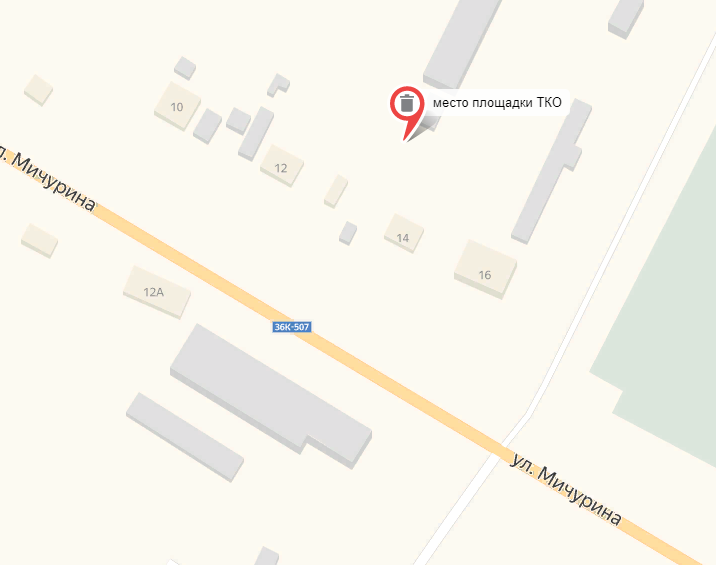 